Supporting information forCharacterization and Demonstration of a Black Carbon Aerosol Mimic for Instrument EvaluationChristopher D. Zangmeister1, Courtney Grimes2, Russell R. Dickerson3, James G. Radney11. Material Measurement Laboratory, National Institute of Standards and Technology, 
Gaithersburg, Maryland, 20899, USA2.    Department of Chemistry, University of Maryland, College Park, Maryland, 20742, USA3.  Department of Atmospheric and Oceanic Science, University of Maryland, College Park, Maryland, 20742, USA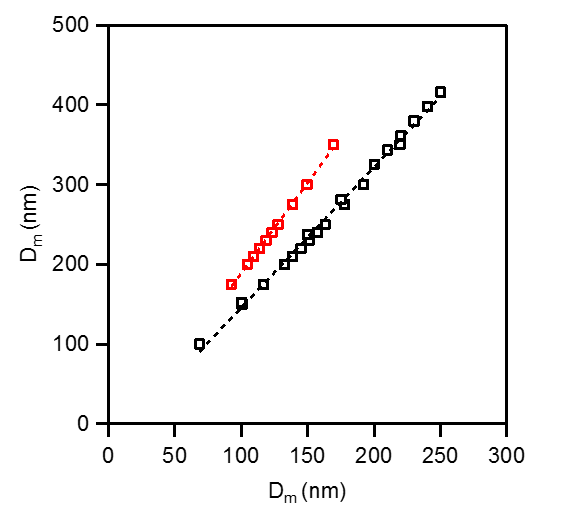 Figure S1. Dm of q = +2 (black) and +3 (red) as a function of Dm for q = +1 for Dm selected CB aerosol. Dashed lines represent linear best fit of each dataset.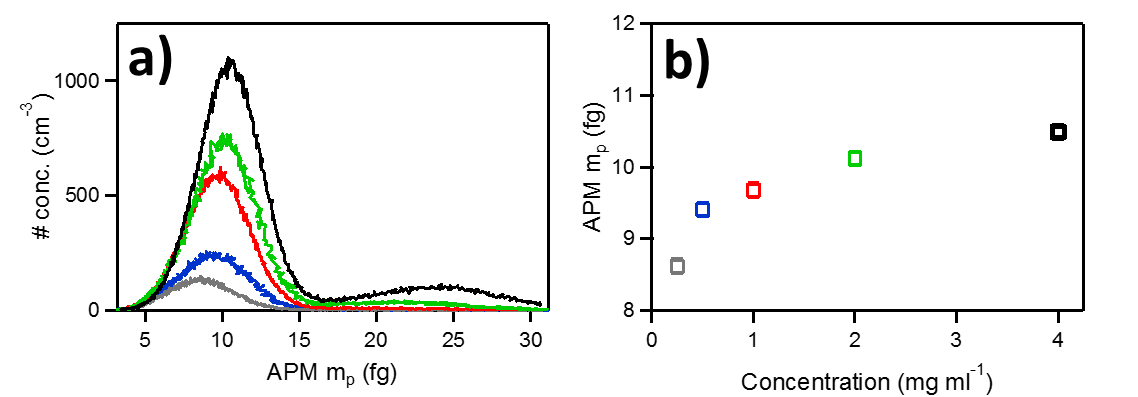 Figure S2. a) Aerosol concentration as a function of aerosol mass (mp) for Dm = 300 nm CB 0.25 (grey), 0.50 (blue) 1.0 (red), 2.0 (green), 4.0 (black) mg CB mL-1 aqueous CB suspensions. b) Peak mp for Dm = 300 nm CB aerosol as a function of CM suspension concentration. Table S1. Dm (nm)MEC λ = 405 nm (m2 g-1)MEC λ =  660 nm (m2 g-1)15013.45 ± 0.865.79 ± 0.2820014.02 ± 0.766.97 ± 0.43 25013.84 ± 0.897.99 ± 0.9530013.14 ± 0.918.33 ± 0.7835012.27 ± 0.868.55 ± 0.9640011.83 ± 0.978.16 ± 1.0245011.17 ± 0.818.64 ± 0.5750010.65 ± 0.778.54 ± 0.62